RAINBOW DAYTeam: AppleHut ExtraTeam: AppleHut ExtraWeek: Thursday 28-05-2020ART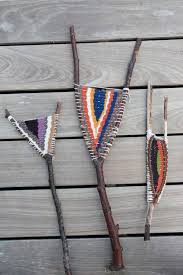 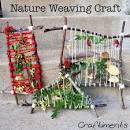 Stick Frame   Weaving     When you are outdoors you might like to make a weaving frame from sticks. You could weave using natural objects or you could use scraps of materials or wool that you have at home.Don’t forget to ask before you use materials from home, always respect nature & work safely!Here are some ideas to get you started…Mother- Natured Large Weaving VideoCreate a Y Stick Loom More Nature Weaving IdeasEco Construction!!Build a Mini-Den! Use natural objects from your garden or collected during your daily walk to build a mini-den for a toy, animal or even your imaginary letter-writing creature!? 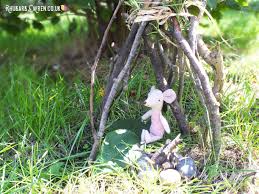 https://rhubarbandwren.co.uk/mini-denExplore which shapes make the strongest dens and share your findings on the recording sheet.Strongest Shapes VideoMini Den Engineering Recording SheetSCIENCEWater Cycle in a BagSMO - Water Cycle in a Bag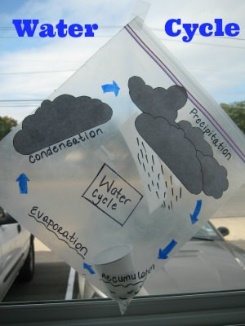 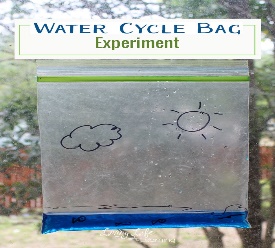 You can make your water cycle model as simple or as detailed as you wish.Then you could try singing this song….Water Cycle Song with ActionsHEALTH & WELLBEING YOGATeams Bremner & Keenan try…Garden YogaTeam Muir try this Yoga Sequence called ‘Sun Salutation’….Sun Salutation - Easy GuideYou could put on some lovely. Relaxing music to perform the sequence to!GENIUS HOUR!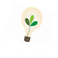 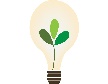 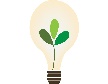 Mrs James's Introduction to Genius HourORGenius Hour -  Part 2On this Double Rainbow Week, you can either get started with your Genius Hour or continue to work on your project over the 2 days!Happy Creating…..Make a Nature JournalCreate your own personal Nature Journal to record the minibeasts that you found in your garden!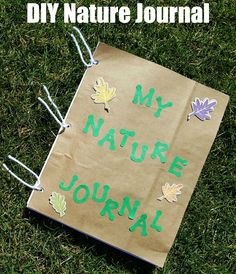 Use a notebook you already have or paper to create one from scratch – the choice is yours! Then you can keep adding to your records about the ‘nature treasures’ that you find on Rainbow Days!Draw a picture/take a photoNote where you found itAny interesting observations/notesAdd ‘pockets’ to keep ‘Treasures’ inHere is a recording sheet in case you need it….Minibeast Nature Journal Sheet